Пасха. История Пасхи для детей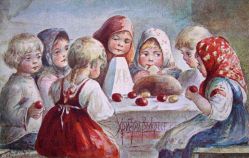 Как рассказать детям о празднике Пасха?  Предложите детям вот такую интересную историю о празднике Пасха со стихами.ПасхаСегодня ярче светит солнце,Сильнее ветер бьёт в оконце,И крик несётся до небес:«Христос воистину Воскрес!»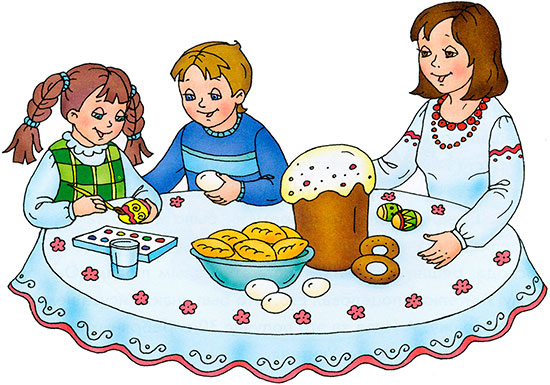 ВОСКРЕСЕНИЕ ХРИСТОВОАлёнка и Саша сегодня очень заняты. Мама разрешила им разрисовать писанки к Пасхе. Ловко работают дети. Будут на яйцах и солнышко, и деревья, и волны! А мама с бабушкой на кухне пасхальные куличи пекут. Бабушка пообещала, что, пока тесто будет выстаиваться, она расскажет историю этого праздника.Слушайте и вы...Пасха — Светлое Христово Воскресение. Это главное событие в духовной жизни христиан получило название Праздника праздников, царя дней. Готовились к нему 7 недель — 49 дней. А неделя перед Пасхой называлась Великой, или Страстной. Великий Четверг — день духовного очищения, принятия таинства причастия. Страстная Пятница — напоминание о страдании Иисуса Христа, день печали. Великая Суббота — день ожидания, в церкви уже читают Евангелие о Воскресении. Пасха — воскресенье, когда мы празднуем Воскресение Спасителя.Сын Божий пришёл в этот мир, чтобы спасти людей. Он проповедовал Любовь и Царство Небесное, создавал много чудес, исцелял и воскрешал людей. Ты же помнишь рождественскую историю? Появлению Христа многие радовались. Но были и те, которые не верили в его святость. Они старались помешать Иисусу рассказывать о Царстве Бога. Среди вождей того времени было много таких, которые ненавидели Христа и желали от Него избавиться. Иуда, один из учеников Господа, решил передать Христа этим злым людям. Он подошёл к своему Учителю и поцеловал Его. Это был знак. Иисуса немедленно взяли под стражу. А Иуда за это получил 30 серебряных монет. Таким образом, он продал своего Учителя.Иисуса допрашивали перед синедрионом — высшим иудейским судом. Старейшины и судьи искали доказательства, чтобы осудить Иисуса. Над ним издевались, но он терпел.В конце концов Его осудили на смертную казнь. Это было страшное событие. Иисуса распяли на кресте на горе Голгофа. Когда он умер, земля вздрогнула, начали распадаться скалы. Это произошло в пятницу. Теперь мы этот день называем Страстной Пятницей. В этот скорбный день надо молиться.Когда прошла суббота, ночью, на третий день после своих страданий, Господь Иисус Христос ожил, воскрес из мёртвых. В воскресенье утром пришли женщины с благовониями, чтобы смазать тело Спасителя. Но вместо Него увидели Ангела. Он известил о Воскресении Господнем: «Не бойтесь. Я знаю, что вы ищете распятого Иисуса. Но не следует искать Живого среди мёртвых. Он воскрес, как и обещал вам. Идите и расскажите ученикам Иисуса, что Он воскрес из мёртвых и ждёт их».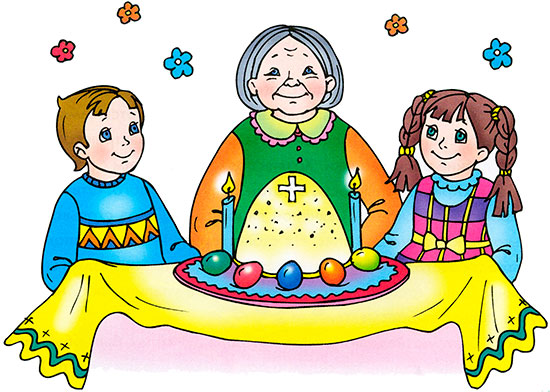 Радость охватила людей. С тех пор мы празднуем Пасху — праздник Возрождения. Господь победил смерть и показал, что для тех, кто в Него верит и живёт согласно Его заповедям, нет ни смерти, ни ада.Готовясь к Пасхе, люди преисполняются радости и веры. С Чистого Четверга начинается любимое действо — раскрашивание и роспись яиц. В простые узоры вложено много смысла. Волнистые линии — это моря-океаны. Круг — яркое солнышко. По традиции, готовые крашанки и писанки складывали на свежую проросшую зелень овса, пшеницы, а иногда — на нежно-зелёные листья салата, которые специально выращивали к празднику. Сочная зелень и яркие цвета пасхальных яиц создавали праздничное настроение.А когда мама выпекает пасхальные куличи, во всём доме стоит сладкий аромат ванили, изюма — настоящего праздника!В ночь Воскресения Христа происходит праздничное богослужение (Пасхальная Служба Божья). В красивых корзинах к церкви несут разные кушанья — куличи, сыр, масло, которые символизируют благополучие, писанки и крашанки. В корзину кладут соль — символ мудрости. Торжественная процессия с певчим и священником благословляет людей.Вернувшись домой, люди разговляются — едят вкусную пищу после Великого поста. Богатый пасхальный стол является символом небесной радости и вечери Господней. На пасхальный завтрак собираются самые близкие родственники. Хозяин подходит к гостям с пожеланиями и словами «Христос воскрес!», а потом целует каждого. Отвечать надо так: «Воистину воскрес!» Свячёное яйцо нарезают на столько частей, сколько присутствующих лиц. На столе горит свеча как напоминание о светлости этого дня. Начинать пасхальный завтрак обязательно надо с кулича. Даже крошки этого хлеба, которые упали на пол, ни в коем случае нельзя выбрасывать.Всю Светлую неделю длится праздник. В сёлах был обычай: вечером скрипачи ходили по сёлам и под окнами играли в честь Христа.Стихи о Пасхе для детейВербочкиМальчики да девочкиСвечечки да вербочкиПонесли домой.Огонёчки теплятся,Прохожие крестятся,И пахнет весной.Ветерок удаленький,Дождик, дождик маленький,Не задуй огня.В воскресенье вербноеЗавтра встану перваяДля святого дня.Автор: А. А. БлокПасхальный благовестПонеслись ударыК синим небесам,Звонко раздаётсяГолос по лесам.Тихая долинаОтгоняет сон,Где-то за дорогойЗамирает звон.Автор: С. А. Есенин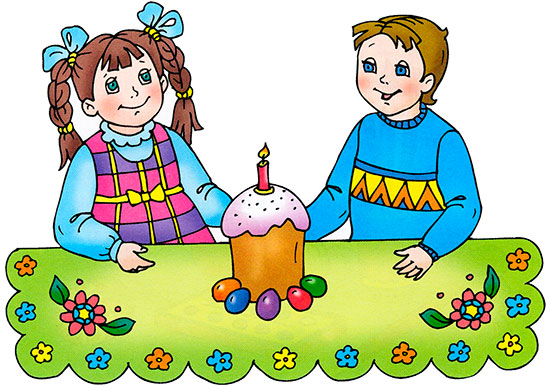 